Rücksendedaten                                                                                                            Firma Empfänger                                                  Name Empfänger                                                                         Straße, Hausnummer                                                                Postleitzahl Ort                                                                                                                   Ort, 20.01.2023Ihr Angebot vom 01.01.2023   Sehr geehrter Herr Muster,vielen Dank für Ihr Angebot vom 1. Januar 2023.Ein Vergleich von Angeboten hat gezeigt, dass es Anbieter gibt, die Ihren Preis deutlich unterbieten können, und das bei vergleichbarer Qualität der Ware. Außerdem bieten diese auch häufig einen längeren Garantiezeitraum an.Da wir in den letzten Jahren erfolgreich mit Ihnen zusammengearbeitet haben, möchten wir Ihnen hiermit die Gelegenheit geben, uns ein neues Angebot zu machen. Dieses neue Angebot benötigen wir dann bitte bis zum 14. Februar 2023.Es wäre schön, wenn es doch zu einer Zusammenarbeit käme.Beste Grüße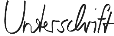 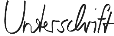 Mia Müller